VI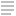 
 IX. Szasza Emléktorna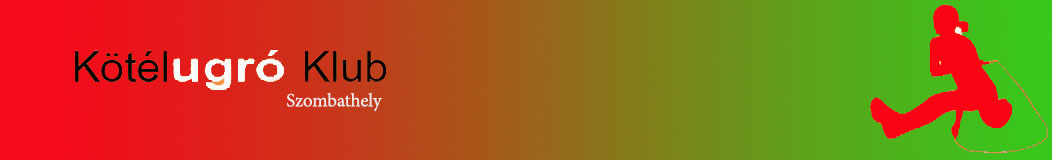 Kétköteles csapatverseny2017.április 01. Szombathely MMIK Színházterme 17 hKorosztály és kategória: mindenki egy korosztályban és kategóriában versenyez (nincs külön fiú lány)A csapatok létszáma: 4-8 fő Versenyszámok: (A verseny nem összetett, minden versenyszámban külön lehet nevezni)Zenés szabadon választott gyakorlat( A gyakorlat időtartama 1.15-180 sec.lehet )2x60 sec. DD futásNevezési díj: 1000 ft/csapattag (a csapattagoknak csak egyszer kell nevezési díjat fizetni, függetlenül attól, hány versenyszámban indul)Kismester Torna    Egyéni összetett egyköteles versenySzombathely 2017.április 01. 13.30 hKorosztály: 15 év alatt, aki a verseny napjáig nem tölti be a 15.életévet (nincs kategória, fiú lány együtt versenyez)Versenyszámok:30 sec. gyorsasági180 sec állóképességi szám30 sec. triplázásSzabadon választott gyakorlat (45-75 sec)A versenyszámok eredményeit külön is kihirdetjük, a Kismester címet az összetett verseny győztese kapjaDíjazás: kupák és névre szóló emléklapokNevezési díj: 3000 ft/ fő   befizetés: Savaria TKSZ 72100251-11042332 Kötélugró Klub)Nevezés  E-mail-ben:  ugrope@ugrope.hu                                        ugrope13@gmail.comNevezési határidő: 2017.február 17.Szombathely 2017.01.12.                                     Füle Magdolna Szombathelyi Kötélugró Klub